Deuxième atelier philo avec les GS mars 2021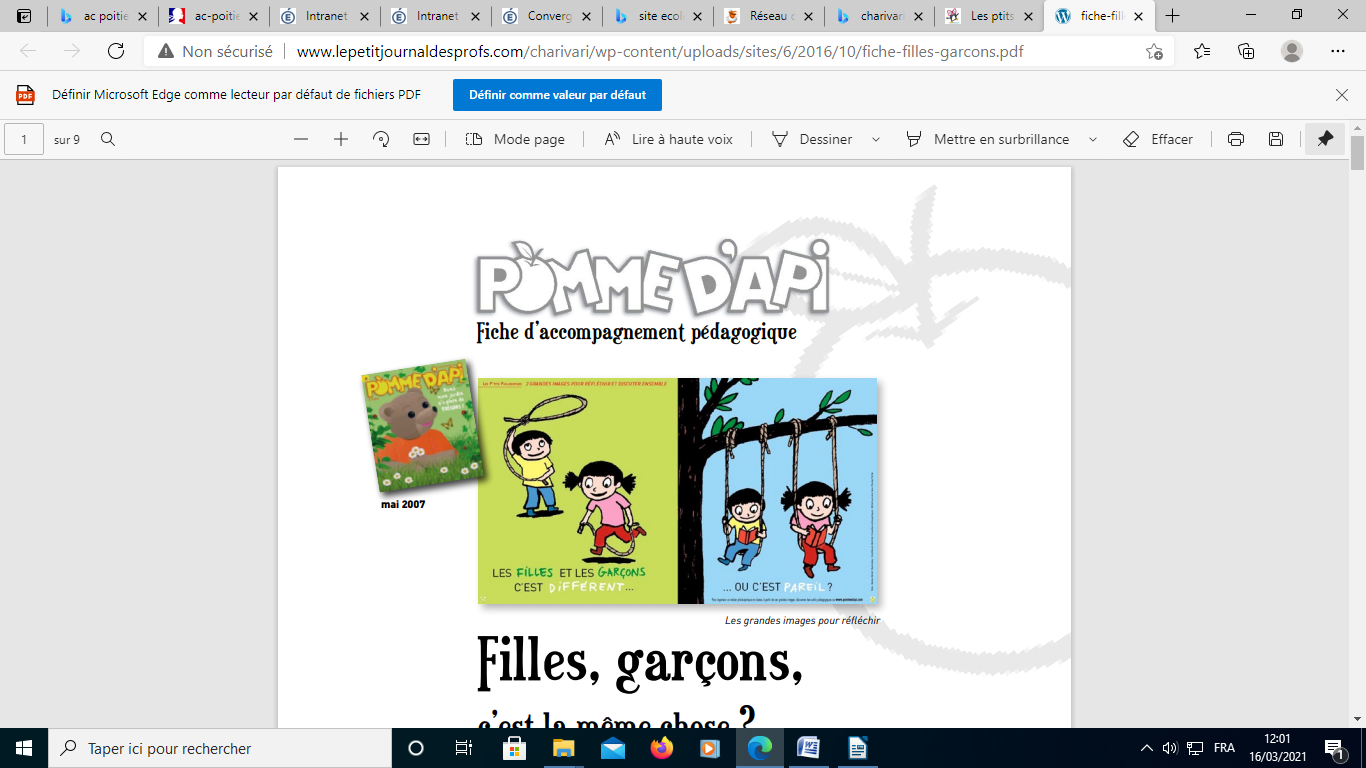 Les filles et les garçons c’est pareil ou différent ?C’est différent parce que :Les garçons font pipi debout alors que les filles font pipi assis.Les filles portent des collants alors que les garçons ne portent pas de collants.Les filles portent des jupes ou des robes alors que les garçons n’en portent pas.Les filles ont souvent des cheveux plus longs que les garçons. Mais les filles peuvent avoir les cheveux courts et les garçons les cheveux longs.Les filles et les garçons n’ont pas les mêmes poils. Les garçons ont beaucoup de poils alors que les filles n’ont pas beaucoup de poils.Les filles saignent du sexe (les règles) alors que les garçons ne saignent pas.Les filles peuvent avoir des bébés dans le ventre alors que les garçons n’en ont pas.Les filles et les garçons n’ont pas le même sexe.Les garçons peuvent avoir des barbes mais pas les filles.Les filles portent des barrettes alors que les garçons n’en ont pas.Les garçons n’ont pas le même maquillage que les filles.Les filles portent des fois des talons alors que les garçons n’en portent pas.Les garçons ont des pectoraux alors que les filles ont des seins.Les garçons ont une pomme d’Adam qui se voit alors que celle des filles ne se voit pas.Les garçons sont souvent plus grands que les filles.C’est pareil parce que : Les filles et les garçons ont des poils sur le sexe.Les filles et les garçons peuvent avoir les mêmes lunettes ou pas les mêmes.Les filles et les garçons peuvent des fois faire les mêmes activités comme la cuisine, l’ordinateur , aller au travail, faire des jeux, aller à la piscine, joueur au foot ou au rugby, faire du cheval.Les garçons et les filles peuvent regarder les mêmes dessins animés comme la reine des neiges.Les filles et les garçons savent lire.Les filles et les garçons peuvent porter des boucles d’oreille mais les filles portent plus souvent des bijoux. Les garçons mariés ont des bagues comme les filles.Les filles et les garçons peuvent aimer toutes les couleurs.